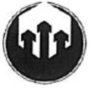 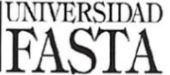 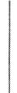 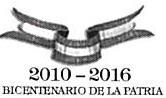 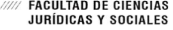 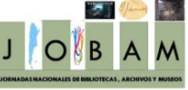 V JORNADAS NACIONALES DE BIBLIOTECAS, ARCHIVOS Y MUSEOS“Servicios de calidad y nuevos paradigmas”: Revalorización del Patrimonio Institucional y Cultural de las Bibliotecas, Archivos y Museos, en el nuevo modelo sociedad emergente.Mar del Plata, 4 y 5 de Septiembre de 2013FORMULARIO DE INSCRIPCIÓNComplete el formulario de inscripción en su totalidad. Escriba su/s Apellido/s, Nombre/s y Documento de Identidad como desea que aparezca en el certificado y envíelo en adjunto a los correos de la V JOBAM:  jobam@ufasta.edu.ar/ v.jobam.2013@gmail.comDATOS PERSONALES Apellido/s:Nombre/s:Documento de Identidad Tipo (DNI, Cedula u otros) y Número: Profesión:Estudiante (Especificar la Carrera): E-mail:Provincia: 							Ciudad:Teléfonos:DATOS INSTITUCIONALES Lugar de trabajo:Dirección postal:Correo electrónico:Teléfono/Fax:CATEGORÍA DE PARTICIPACIÓN (Marque con una cruz) : Asistente:PARTICIPACIÓN FORO REFLEXIÓN (06/09/13), NO OBLIGATORIO.(Marque con una cruz)SI								NOFORMA DE PAGO (Marque con una Cruz )TRANSFERENCIA:						LUGAR EVENTO:Recordándole que hasta el Miércoles 28 de Agosto de 2013 puede efectuar el pago del Arancel a través de Transferencia bancaria del Banco Francés (los datos se encuentran en el mail Convocatoria, enviado) Una vez efectuado el pago enviar la comunicación con adjunto del comprobante de la transferencia a los correos: jobam@ufasta.edu.ar /v.jobam.2013@gmail.com. Con el pago del arancel quedará formalizada su participación a la V JOBAM.